Sociální služby LanškrounudělujíDiplom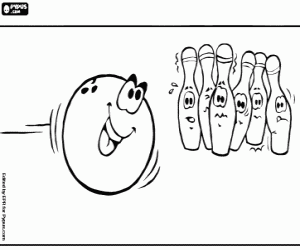 Sociální služby LanškrounudělujíDiplom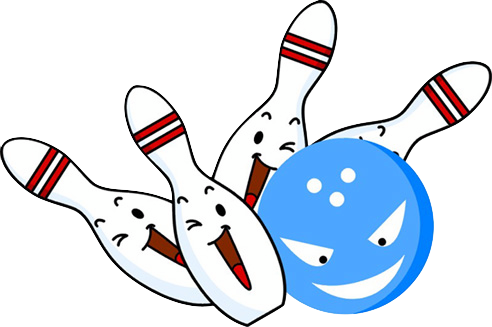 Sociální služby LanškrounudělujíDiplom 